На основании статей 34, 38 Федерального закона от 06.10.2003 № 131-ФЗ «Об общих принципах организации органов местного самоуправления в Российской Федерации», статьи 157 Бюджетного кодекса Российской Федерации, в соответствии с Федеральным законом от 07.02.2011 № 6-ФЗ «Об общих принципах организации и деятельности контрольно-счетных органов субъектов Российской Федерации, федеральных территорий и муниципальных образований», руководствуясь статьей 23 Устава Ужурского района Ужурский районный Совет депутатов Красноярского края РЕШИЛ:1. Преамбулу решения Ужурского районного Совета депутатов Красноярского края от 08.02.2022 № 19-113р «Об утверждении Положения о контрольно-счетной комиссии Ужурского района» изложить в следующей редакции: «Руководствуясь статьями 34, 38 Федерального закона от 06.10.2003 № 131-ФЗ «Об общих принципах организации органов местного самоуправления в Российской Федерации», статьями 157, 265 Бюджетного кодекса Российской Федерации, в соответствии с Федеральным законом от 07.02.2011 № 6-ФЗ «Об общих принципах организации и деятельности контрольно-счетных органов субъектов Российской Федерации, федеральных территорий и муниципальных образований», статьями 6, 23, 29.1, 29.2 Устава Ужурского района, Ужурский районный Совет депутатов Красноярского края РЕШИЛ:»2. В приложение к решению Ужурского районного Совета депутатов Красноярского края от 08.02.2022 № 19-113р «Об утверждении Положения о контрольно-счетной комиссии Ужурского района» внести следующие изменения:2.1. в пункте 3 статьи 1 после слова «независимости» добавить слово «, открытости»;2.2. пункт 5 статьи 2 изложить в следующей редакции:«5. В состав аппарата КСК входят инспекторы и иные штатные работники. На инспекторов контрольно-счетной комиссии Ужурского района возлагаются обязанности по организации и непосредственному проведению внешнего муниципального финансового контроля в пределах компетенции контрольно-счетной комиссии Ужурского района.».2.3. в пункте 8 статьи 2 после словосочетания «Российской Федерации», добавить словосочетание «, федеральных территорий»;2.4. статью 7 дополнить пунктом 6 следующего содержания:«6. Должностное лицо контрольно-счетного органа, замещающее муниципальную должность, освобождается от ответственности за несоблюдение ограничений и запретов, требований о предотвращении или об урегулировании конфликта интересов и неисполнение обязанностей, установленных Федеральным законом от 07.02.2011 № 6-ФЗ «Об общих принципах организации и деятельности контрольно-счетных органов субъектов Российской Федерации, федеральных территорий и муниципальных образований» и другими федеральными законами в целях противодействия коррупции, в случае, если несоблюдение таких ограничений, запретов и требований, а также неисполнение таких обязанностей признается следствием не зависящих от него обстоятельств в порядке, предусмотренном частями 3 - 6 статьи 13 Федерального закона от 25.12.2008 № 273-ФЗ «О противодействии коррупции».»;2.5. пункт 1 статьи 11 изложить в новой редакции:«1. Контрольно-счетная комиссия Ужурского района осуществляют свою деятельность на основе планов, которые разрабатываются и утверждаются ею самостоятельно.1.1. Планирование деятельности контрольно-счетной комиссии Ужурского района осуществляется с учетом результатов контрольных и экспертно-аналитических мероприятий, а также на основании поручений Ужурского районного Совета депутатов, предложений главы Ужурского района.»;2.6. в пункте 1 статьи 15 после словосочетания «Российской Федерации», добавить словосочетание «, федеральных территорий»;2.7. в пункте 1 статьи 16 исключить слова «их рассмотрения и»; 2.8. пункт 11 статьи 16 дополнить следующим предложением: «Правоохранительные органы обязаны предоставлять контрольно-счетной комиссии Ужурского района информацию о ходе рассмотрения и принятых решениях по переданным контрольно-счетной комиссией Ужурского района материалам.».3. Настоящее решение вступает в силу в день, следующий за днем его официального опубликования в газете «Сибирский хлебороб». 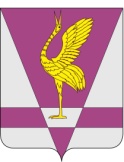 КРАСНОЯРСКИЙ КРАЙУЖУРСКИЙ РАЙОННЫЙ СОВЕТДЕПУТАТОВРЕШЕНИЕКРАСНОЯРСКИЙ КРАЙУЖУРСКИЙ РАЙОННЫЙ СОВЕТДЕПУТАТОВРЕШЕНИЕКРАСНОЯРСКИЙ КРАЙУЖУРСКИЙ РАЙОННЫЙ СОВЕТДЕПУТАТОВРЕШЕНИЕ07.11.2023 г. Ужур№ 36-239рО внесении изменений в решение Ужурского районного Совета депутатов Красноярского края от 08.02.2022 № 19-113р «Об утверждении Положения о контрольно-счетной комиссии Ужурского района»О внесении изменений в решение Ужурского районного Совета депутатов Красноярского края от 08.02.2022 № 19-113р «Об утверждении Положения о контрольно-счетной комиссии Ужурского района»О внесении изменений в решение Ужурского районного Совета депутатов Красноярского края от 08.02.2022 № 19-113р «Об утверждении Положения о контрольно-счетной комиссии Ужурского района»Председатель Ужурского районного Совета депутатов_______________(Агламзянов А.С.) Глава Ужурского района___________(Зарецкий К.Н.)